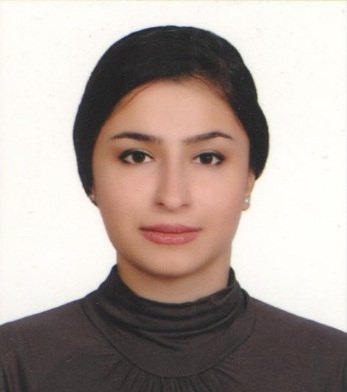 Name:   Simin            Simin.367334@2freemail.com                                                                                                                                                                                                          Profile: A hardworking, committed and enthusiastic person in my carrier, with over four years’ experience of working in business area, paying attention to my duties consciously, with interpersonal skills and ability.Education and Qualifications:Accounting Courses (300 Hours )                           Advanced Letter Of Credit Courses (120 Hours )                                                           Bachelor Degree in Tourism Management (Ragheb-Esfahani University )                                               Work Experiences: - Ofoq Stone Company  -      2015-Up to Now                   Commercial ManagerResolving contractual and commercial problemsDiscovering areas that are not in-keeping with regulation practicesOffering direction and instruction Risk assessment Reviewing and developing operational process flowsEnsuring that all stockholders understand and adhere to contractual obligationsEnsuring that the financial aspects and impact of a contract are clear to all parties Overseeing financial KPIs - FMI Group (The branch of Chodan Sazan  Co )	                  Consultative  Foreign Purchase                                                                                       2013-2014-Chodan Sazan Co.,                                                                                  Foreign Trade (Manufacture of Cast Rolls & Sleeves)                                                  (Import of Raw Materials)                                                                  2011-2013                                                                                                                                                                       No 136, 4th St, Jay Industrial zone, Esfahan, Iran. Skills and Proficiencies:        Skill Name                                                                                                                            Skill Level                                                                 Natural Stone Export                                                                                                                    Expert                                                                  Registration of the purchased product at Iran Chamber of Commerce                                 Expert                                                                  .Preparing Documents & Follow up for releasing goods from customs.                                ExpertForeign Purchase Consultative                                                                                                    Expert                                                                    Client Relation /Customer Care                                                                                                   Expert                                                                  Accounting                                                                                                                                         Basic                                                                 Opening Letter of Credit & Money Draft                                                                                      Expert                                                                  English Language                                                                                                                          Expert                                                                      Arabic  Language                                                                                                                  Intermediate                                                                Turkish & French Language                                                                                                         Basic Persian Language                                                                                                             Mother Language Power Point Presentation                                                                                                             Expert                                                                       MS Office (Word ,Excel ,PowerPoint ,Access )                                                                          ExpertI look forward to an interview and hope to hear from you at your earliest convenience.